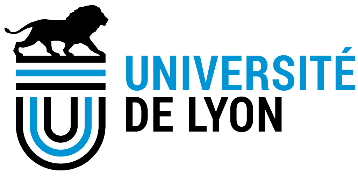 CANDIDATUREPRODUCTIONS ARTISTIQUES ETUDIANTESJACES au Transbordeur – 4 avril 2019Association ou artisteNom de l’association : Noms et Prénoms des artistes : Contacts du référent (nom + mail + téléphone) : Établissement de rattachement :Prestation groupe de musiqueGenre musical : Détails du groupe : Nombre d’artistes :Matériel souhaité : CommunicationComptes réseaux sociaux de l’association/groupe (Facebook, Youtube, Soundcloud, etc) :